Сумська міська радаVІII СКЛИКАННЯ       СЕСІЯРІШЕННЯвід                         2024 року  №           -МРм. СумиРозглянувши звернення громадянина, надані документи, відповідно до статей 12, 122, 123, 124 Земельного кодексу України, частини першої статті 19 Закону України «Про оренду землі», абзацу другого частини третьої статті 15 Закону України «Про доступ до публічної інформації», на підставі рішення Сумської міської ради від 24 червня 2020 року № 7000-МР «Про встановлення плати за землю» (зі змінами), враховуючи рекомендації постійної комісії з питань архітектури, містобудування, регулювання земельних відносин, природокористування та екології Сумської міської ради (протокол від 04 червня 2024 року № 84), керуючись пунктом 34 частини першої статті 26 Закону України «Про місцеве самоврядування в Україні», Сумська міська рада  ВИРІШИЛА:1. Надати в оренду земельну ділянку згідно з додатком.2. Встановити орендну плату у розмірі відсотку від нормативної грошової оцінки земельної ділянки, зазначеного в графі 5 додатку до рішення.3. Тур Олексію Сергійовичу в місячний термін після прийняття рішення звернутися до Департаменту забезпечення ресурсних платежів Сумської міської ради (Клименка Юрія) для укладання договору оренди земельної ділянки.4. Через півроку після припинення або скасування воєнного стану в Україні громадянину звернутися до Сумської міської ради щодо врегулювання питання перегляду розміру орендної плати на рік за землю у відсотках до нормативної грошової оцінки земельної ділянки у відповідності до вимог нормативно-правових актів на дату припинення або скасування воєнного стану в Україні. Секретар Сумської міської ради					     Артем КОБЗАРВиконавець: Клименко ЮрійІніціатор розгляду питання – постійна комісія з питань архітектури, містобудування, регулювання земельних відносин, природокористування та екології Сумської міської радиПроєкт рішення підготовлено департаментом забезпечення ресурсних платежів Сумської міської ради.Доповідач – Клименко Юрій Додатокдо рішення Сумської міської ради   «Про надання в оренду Тур Олексію Сергійовичу земельної ділянки за адресою: м. Суми,                              вул. Машинобудівників, 4/2, кадастровий номер 5910136600:03:002:0051, площею 0,3662 га»від                           2024 року №          -МРСПИСОКгромадян, яким надаються в оренду земельні ділянки  Секретар Сумської міської ради										  	                      Артем КОБЗАР  Виконавець: Клименко Юрій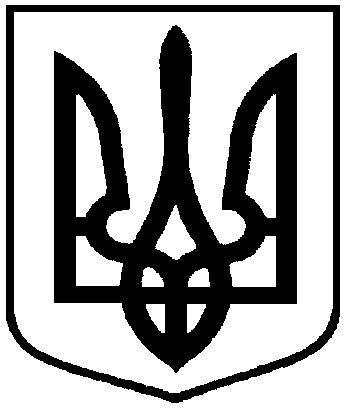 Проєкт оприлюднено«__»_________________2024 р.Про надання в оренду Тур Олексію Сергійовичу земельної ділянки за адресою: м. Суми,                                                     вул. Машинобудівників, 4/2, кадастровий номер 5910136600:03:002:0051, площею 0,3662 гаПрізвище, ім’я, по-батькові громадянина, реєстраційний номер картки платника податківФункціональне призначення земельної ділянки,адреса земельної ділянки,кадастровий номерПлоща, га,строк користування Категорія земельної ділянкиРозмір орендної плати в рік за землю у відсотках до грошової оцінки земельної ділянки12345Тур Олексій Сергійович, Для розміщення та експлуатації основних, підсобних і допоміжних будівель та споруд підприємств переробної, машинобудівної та іншої промисловості,вул. Машинобудівників, 4/2,5910136600:03:002:0051,(номер запису про право власності в Державному реєстрі речових прав на нерухоме майно: 49386467 від 23.02.2023, реєстраційний номер об’єкта нерухомого майна: 2697904859101)0,3662 5 роківЗемлі промисловості, транспорту, електронних комунікацій, енергетики, оборони та іншого призначення3,0              (1,5 на період дії воєнного стану в Україні та протягом півроку після його припинення або скасування)